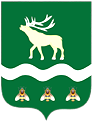 Российская Федерация Приморский крайДУМА ЯКОВЛЕВСКОГО МУНИЦИПАЛЬНОГО ОКРУГАПРИМОРСКОГО КРАЯРЕШЕНИЕ13 июня 2023 года                        с. Яковлевка                               №  - НПАО Положении о Контрольно-счетной палате Яковлевского муниципального округа В соответствии с Федеральным законом  от 06.10.2003 № 131-ФЗ «Об общих принципах организации местного самоуправления в Российской Федерации», Федеральным законом от 07.02.2011 № 6-ФЗ «Об общих принципах организации и деятельности контрольно-счетных органов субъектов Российской Федерации и муниципальных образований», Законом Приморского края от 05.12.2022 № 247-КЗ «О Яковлевском муниципальном округе Приморского края»,  Дума Яковлевского муниципального округа Приморского краяРЕШИЛА:1. Утвердить Положение о Контрольно-счетной палате Яковлевского муниципального округа (прилагается).2. Признать утратившими силу:- решение Думы Яковлевского муниципального района от 25 марта 2014 года № 101 – НПА «О Положении о Контрольно-счетной палате Яковлевского муниципального района»;- решение Думы Яковлевского муниципального района от 24 июня 2014 года № 138-НПА «О внесении изменения в статью 6 Положения о Контрольно-счетной палате Яковлевского муниципального района»;- решение Думы Яковлевского муниципального района от 29 марта 2016 года № 390 –НПА «О внесении изменений в  Положение о Контрольно-счетной палате Яковлевского муниципального района»;- решение Думы Яковлевского муниципального района от 28 июня 2016 года № 424 – НПА «О внесении изменений в статью 5 Положения о Контрольно-счетной палате Яковлевского муниципального района»;- решение Думы Яковлевского муниципального района от 30 мая 2017 года № 564 – НПА «О внесении изменения в статью 14 Положения о Контрольно-счетной палате Яковлевского муниципального района»;- решение Думы Яковлевского муниципального района от 30 апреля 2019 года  № 95 – НПА «О внесении изменений в Положение о Контрольно-счетной палате Яковлевского муниципального района»;- решение Думы Яковлевского муниципального района от 28 сентября 2021 года № 459 – НПА «О внесении изменений в Положение о Контрольно-счетной палате Яковлевского муниципального района»;- решение Думы Яковлевского муниципального района от 25 января 2022 года № 504 – НПА «О внесении изменения  в статью 21 Положения о Контрольно-счетной палате Яковлевского муниципального района».3. Настоящее решение вступает в силу после его официального опубликования.Председатель Думы  Яковлевского
муниципального округа	                                                      Е.А.ЖивотягинГлава Яковлевского муниципального района                                                               А.А.КоренчукПриложение УТВЕРЖДЕНОрешением Думы Яковлевского муниципального округаПриморского края
от 13.06.2023 №  -НПАПоложениео Контрольно-счетной палатеЯковлевского муниципального округа Статья 1. Статус и правовые основы деятельности Контрольно-счетной палаты Яковлевского муниципального округа 1. Контрольно-счетная палата Яковлевского муниципального округа Приморского края (далее - Контрольно-счетная палата) является постоянно действующим органом внешнего муниципального финансового контроля, образуется Думой Яковлевского муниципального округа Приморского края (далее – Дума муниципального округа) и ей подотчетна.2. Контрольно-счетная палата обладает организационной и функциональной независимостью и осуществляет свою деятельность самостоятельно. 3. Деятельность Контрольно-счетной палаты не может быть приостановлена, в том числе в связи с досрочным прекращением полномочий Думы муниципального округа. 4. Контрольно-счетная палата является органом местного самоуправления, обладает правами юридического лица, имеет печать и бланки со своим наименованием и изображением герба Яковлевского муниципального округа. 5. Официальное полное наименование – Контрольно-счетная палата Яковлевского муниципального округа Приморского края. Официальное сокращенное наименование – Контрольно-счетная палата Яковлевского муниципального округа.6. Контрольно-счетная палата обладает правом правотворческой инициативы по вопросам своей деятельности и реализации полномочий внешнего муниципального финансового контроля.7. В своей деятельности Контрольно-счетная палата руководствуется Конституцией Российской Федерации, законодательством Российской Федерации, законами и иными нормативными правовыми актами Приморского края, Уставом Яковлевского муниципального округа Приморского края (далее – Устав Яковлевского муниципального округа), настоящим Положением и иными муниципальными нормативными правовыми актами Яковлевского муниципального округа.8. Контрольно-счетная палата может учреждать ведомственные награды и знаки отличия, утверждать положения об этих наградах и знаках, их описания и рисунки, порядок награждения.Статья 2. Принципы деятельности Контрольно-счетной палатыДеятельность Контрольно-счетной палаты основывается на принципах законности, объективности, эффективности, независимости, открытости и гласности.Статья 3. Состав Контрольно-счетной палаты1. Контрольно-счетная палата образуется в составе председателя, аудиторов и аппарата Контрольно-счетной палаты.2. В состав аппарата Контрольно-счетной палаты входят инспекторы и иные штатные работники. На инспекторов Контрольно-счетной палаты возлагаются обязанности по организации и непосредственному проведению внешнего муниципального финансового контроля.3. Председатель, аудиторы Контрольно-счетной палаты замещают муниципальные должности. Работники аппарата Контрольно-счетной палаты замещают должности муниципальной службы.4. Срок полномочий председателя и аудиторов Контрольно-счетной палаты составляет пять лет.5. Права, обязанности и ответственность работников Контрольно-счетной палаты определяются Федеральным законом от 07.02.2011 № 6-ФЗ «Об общих принципах организации деятельности контрольно-счетных органов субъектов Российской Федерации и муниципальных образований», законодательством о муниципальной службе, трудовым законодательством и иными нормативными правовыми актами, содержащими нормы трудового права.6. Структура и штатная численность Контрольно-счетной палаты утверждается решением Думы муниципального округа по представлению председателя Контрольно-счетной палаты с учетом необходимости выполнения возложенных законодательством полномочий, обеспечения организационной и функциональной независимости.7. Штатное расписание Контрольно-счетной палаты утверждается председателем Контрольно-счетной палаты.Статья 4. Порядок рассмотрения кандидатур и назначения на должность и освобождения от должности председателя и аудиторов Контрольно-счетной палаты1. Председатель и аудиторы Контрольно-счетной палаты назначаются на должность Думой муниципального округа.2. Предложения о кандидатурах на должность председателя Контрольно-счетной палаты вносятся в Думу муниципального округа:1) председателем Думы муниципального округа;2) депутатами Думы муниципального округа - не менее одной трети от установленного числа депутатов Думы муниципального округа;3) главой муниципального округа.3. Предложения о кандидатурах на должность председателя Контрольно-счетной палаты вносятся в Думу муниципального округа в письменном виде на имя председателя Думы муниципального округа не позднее, чем за два месяца до истечения полномочий действующего председателя Контрольно-счетной палаты.В случае досрочного прекращения полномочий председателя Контрольно-счетной палаты предложения о кандидатурах на эту должность вносятся в течение 30 дней со дня досрочного прекращения полномочий.4. Предложения о кандидатурах на должность аудитора Контрольно-счетной палаты вносятся в Думу муниципального округа председателем Контрольно-счетной палаты не позднее, чем за два месяца до истечения срока полномочий действующих аудиторов Контрольно-счетной палаты.В случае досрочного прекращения полномочий аудиторов Контрольно-счетной палаты предложения о кандидатурах на эти должности вносятся в течение 30 дней со дня досрочного прекращения полномочий.К предложению о кандидатуре на должность председателя, аудитора Контрольно-счетной палаты прилагаются документы, свидетельствующие о соответствии представленной кандидатуры требованиям, установленным статьей 5 настоящего Положения.5. Поступившие в Думу муниципального округа предложения о кандидатурах на должность председателя, аудиторов Контрольно-счетной палаты и прилагаемые документы подлежат предварительному рассмотрению на заседании постоянной комиссии по законности и  регламенту  и постоянной  комиссии по бюджетно-налоговой политике и финансовым ресурсам.6. По результатам рассмотрения и обсуждения представленных кандидатур для назначения на должность председателя и аудиторов  Контрольно-счетной палаты каждая комиссия принимает одно из следующих решений персонально в отношении каждого кандидата:1) рекомендовать Думе муниципального округа назначение представленных кандидатур на должности председателя, аудитора Контрольно-счетной палаты;2) рекомендовать Думе муниципального округа отказать в назначении представленных кандидатур на должности председателя и аудитора  Контрольно-счетной палаты.7. Дума муниципального округа вправе обратиться в Контрольно-счетную палату Приморского края за заключением о соответствии кандидатуры на должность председателя  Контрольно-счетной палаты  квалификационным требованиям, установленным  Федеральным законом  от 07.02.2011 № 6-ФЗ «Об общих принципах организации и деятельности контрольно-счетных органов субъектов Российской Федерации и муниципальных образований».8. При рассмотрении на заседании Думы муниципального округа вопросов о назначении на должность председателя и аудиторов Контрольно-счетной палаты заслушиваются субъекты, внесшие предложения о кандидатурах. В ходе обсуждения депутаты Думы муниципального округа вправе задавать вопросы кандидатам на должности председателя и аудиторов Контрольно-счетной палаты.9. По представленным кандидатурам на должность председателя и аудиторов Контрольно-счетной палаты проводится открытое голосование. Голосование проводится по каждой кандидатуре отдельно. 10. Назначенным на должность председателя Контрольно-счетной палаты считается кандидат, получивший при голосовании большинство голосов от установленного Уставом  Яковлевского муниципального округа числа депутатов.11. В случае, если для голосования было предложено более двух кандидатур и ни одна из них не получила требуемого для назначения количества голосов, проводится повторное голосование по двум кандидатурам, набравшим наибольшее количество голосов.Назначенным на должность председателя Контрольно-счетной палаты в этом случае считается кандидат, получивший при голосовании большинство голосов от установленного Уставом муниципального округа числа депутатов.12. Если по итогам голосования ни один из кандидатов не получил требуемого для назначения количества голосов, процедура назначения повторяется с момента внесения предложений о кандидатурах.В случае, если для голосования была предложена только одна кандидатура и она не получила требуемого для назначения количества голосов, процедура назначения повторяется с момента внесения предложений о кандидатурах.13. Срок повторного внесения предложений о кандидатурах на должность председателя Контрольно-счетной палаты не должен превышать 14 дней со дня отклонения ранее представленных кандидатур. При этом на рассмотрение Думы муниципального округа могут быть представлены те же или иные кандидатуры.14. По представленным председателем Контрольно-счетной палаты кандидатурам на должности аудиторов Контрольно-счетной палаты проводится открытое голосование.Кандидат на должность аудитора Контрольно-счетной палаты считается назначенным, если при голосовании он получил большинство голосов от установленного Уставом Яковлевского муниципального округа числа депутатов.Если представленная кандидатура на должность аудитора Контрольно-счетной палаты не получила необходимого для назначения количества голосов, председатель Контрольно-счетной палаты повторно вносит предложение о кандидатуре на должность аудитора Контрольно-счетной палаты в течение 14 дней со дня отклонения ранее представленной кандидатуры. При этом на рассмотрение Думы муниципального округа может быть представлена та же или иная кандидатура.15. Началом срока полномочий председателя и аудиторов Контрольно-счетной палаты считается дата, определенная в соответствующем решении Думы муниципального округа о назначении на должность.Статья 5. Требования к кандидатурам на должность председателя и аудитора Контрольно-счетной палаты1. На должность председателя и аудитора Контрольно-счетной палаты назначаются граждане Российской Федерации, соответствующие следующим квалификационным требованиям:1) наличие высшего образования;2) опыт работы в области государственного, муниципального управления, государственного, муниципального контроля (аудита), экономики, финансов, юриспруденции не менее пяти лет;3) знание Конституции Российской Федерации, федерального законодательства, в том числе бюджетного законодательства Российской Федерации и иных нормативных правовых актов, регулирующих бюджетные правоотношения, законодательства Российской Федерации о противодействии коррупции, Устава, законов Приморского края и иных нормативных правовых актов, Устава Яковлевского муниципального округа и иных муниципальных правовых актов применительно к исполнению должностных обязанностей, а также общих требований к стандартам внешнего государственного и муниципального аудита (контроля) для проведения контрольных и экспертно-аналитических мероприятий контрольно-счетными органами субъектов Российской Федерации и муниципальных образований, утвержденных Счетной палатой Российской Федерации.2. Гражданин Российской Федерации не может быть назначен на должность председателя или аудитора Контрольно-счетной палаты в случае:1) наличия у него неснятой или непогашенной судимости;2) признания его недееспособным или ограниченно дееспособным решением суда, вступившим в законную силу;3) отказа от прохождения процедуры оформления допуска к сведениям, составляющим государственную и иную охраняемую федеральным законом тайну, если исполнение обязанностей по должности, на замещение которой претендует гражданин, связано с использованием таких сведений;4) прекращения гражданства Российской Федерации или наличия гражданства (подданства) иностранного государства либо вида на жительство или иного документа, подтверждающего право на постоянное проживание гражданина Российской Федерации на территории иностранного государства;5) наличия оснований, предусмотренных частью  3 настоящей статьи.3. Граждане, замещающие должности председателя, аудиторов Контрольно-счетной палаты не могут состоять в близком родстве или свойстве (родители, супруги, дети, братья, сестры, а также братья, сестры, родители, дети супругов и супруги детей) с главой Яковлевского муниципального округа, председателем Думы муниципального округа, руководителями судебных и правоохранительных органов, расположенных на территории Яковлевского муниципального округа.4. Председатель и аудиторы Контрольно-счетной палаты не могут заниматься другой оплачиваемой деятельностью, кроме преподавательской, научной и иной творческой деятельности. При этом преподавательская, научная и иная творческая деятельность не может финансироваться исключительно за счет средств иностранных государств, международных и иностранных организаций, иностранных граждан и лиц без гражданства, если иное не предусмотрено международным договором Российской Федерации или законодательством Российской Федерации.5. Председатель и аудиторы Контрольно-счетной палаты, а также лица, претендующие на замещение указанных должностей, обязаны представлять сведения о своих доходах, об имуществе и обязательствах имущественного характера, а также о доходах, об имуществе и обязательствах имущественного характера своих супруги (супруга) и несовершеннолетних детей в порядке, установленном нормативными правовыми актами Российской Федерации, Приморского края, муниципальными нормативными правовыми актами.Статья 6. Гарантии статуса должностных лиц Контрольно-счетной палаты1. Председатель, аудиторы и инспекторы Контрольно-счетной палаты являются должностными лицами Контрольно-счетной палаты.2. Воздействие в какой-либо форме на должностных лиц Контрольно-счетной палаты в целях воспрепятствования осуществлению ими должностных полномочий или оказания влияния на принимаемые ими решения, а также насильственные действия, оскорбления, а равно клевета в отношении должностных лиц Контрольно-счетной палаты либо распространение заведомо ложной информации об их деятельности влекут за собой ответственность, установленную законодательством Российской Федерации и (или) законодательством Приморского края.3. Должностные лица Контрольно-счетной палаты подлежат государственной защите в соответствии с законодательством Российской Федерации о государственной защите судей, должностных лиц правоохранительных органов и контролирующих органов и иными нормативными правовыми актами Российской Федерации.4. Должностные лица Контрольно-счетной палаты обладают гарантиями профессиональной независимости.5. Председатель, аудиторы Контрольно-счетной палаты досрочно освобождаются от должности на основании решения Думы муниципального округа в случаях, установленных Федеральным законом от 07.02.2011  № 6-ФЗ «Об общих принципах организации и деятельности контрольно-счетных органов субъектов Российской Федерации и муниципальных образований».Статья 7. Полномочия Контрольно-счетной палаты1. Контрольно-счетная палата осуществляет следующие полномочия:1) организация и осуществление контроля за законностью и эффективностью использования средств местного бюджета, а также иных средств в случаях, предусмотренных законодательством Российской Федерации;2) экспертиза проектов местного бюджета, проверка и анализ обоснованности его показателей;3) внешняя проверка годового отчета об исполнении местного бюджета;4) проведение аудита в сфере закупок товаров, работ и услуг в соответствии с Федеральным законом от 05.04.2013 № 44-ФЗ «О контрактной системе в сфере закупок товаров, работ, услуг для обеспечения государственных и муниципальных нужд»;5) оценка эффективности формирования муниципальной собственности, управления и распоряжения такой собственностью и контроль за соблюдением установленного порядка формирования такой собственности, управления и распоряжения такой собственностью (включая исключительные права на результаты интеллектуальной деятельности);6) оценка эффективности предоставления налоговых и иных льгот и преимуществ, бюджетных кредитов за счет средств местного бюджета, а также оценка законности предоставления муниципальных гарантий и поручительств или обеспечения исполнения обязательств другими способами по сделкам, совершаемым юридическими лицами и индивидуальными предпринимателями за счет средств местного бюджета и имущества, находящегося в муниципальной собственности;7) экспертиза проектов муниципальных правовых актов в части, касающейся расходных обязательств Яковлевского муниципального округа, экспертиза проектов муниципальных правовых актов, приводящих к изменению доходов местного бюджета, а также муниципальных программ (проектов муниципальных программ);8) анализ и мониторинг бюджетного процесса в Яковлевском муниципальном округе, в том числе подготовка предложений по устранению выявленных отклонений в бюджетном процессе и совершенствованию бюджетного законодательства Российской Федерации;9) проведение оперативного анализа исполнения и контроля за организацией исполнения местного бюджета в текущем финансовом году, ежеквартальное представление информации о ходе исполнения местного бюджета, о результатах проведенных контрольных и экспертно-аналитических мероприятий в Думу муниципального округа и главе Яковлевского муниципального округа;10) осуществление контроля за состоянием муниципального внутреннего и внешнего долга;11) оценка реализуемости, рисков и результатов достижения целей социально-экономического развития Яковлевского муниципального округа, предусмотренных документами стратегического планирования Яковлевского муниципального округа, в пределах компетенции Контрольно-счетной палаты;12) участие в пределах полномочий в мероприятиях, направленных на противодействие коррупции;13) иные полномочия в сфере внешнего муниципального финансового контроля, установленные федеральными законами, законами Приморского края, Уставом Яковлевского  муниципального округа  и нормативными правовыми актами Думы муниципального округа.2. Внешний муниципальный финансовый контроль осуществляется Контрольно-счетной палатой:1) в отношении органов местного самоуправления и муниципальных органов Яковлевского муниципального округа, муниципальных учреждений и унитарных предприятий Яковлевского муниципального округа, а также иных организаций, если они используют имущество, находящееся в собственности Яковлевского муниципального округа;2) в отношении иных лиц в случаях, предусмотренных Бюджетным кодексом Российской Федерации и другими федеральными законами.Статья 8. Формы осуществления Контрольно-счетной палатой внешнего муниципального финансового контроля1. Внешний муниципальный финансовый контроль осуществляется Контрольно-счетной палатой в форме контрольных или экспертно-аналитических мероприятий.2. При проведении контрольного мероприятия Контрольно-счетная палата составляет соответствующий акт (акты), который доводится до сведения руководителей проверяемых органов и организаций. На основании акта (актов) Контрольно-счетной палатой составляется отчет.3. При проведении экспертно-аналитического мероприятия Контрольно-счетная палата составляет отчет или заключение.Статья 9. Стандарты внешнего муниципального финансового контроля1. Контрольно-счетная палата при осуществлении внешнего муниципального финансового контроля руководствуется Конституцией Российской Федерации, законодательством Российской Федерации, законодательством Приморского края, нормативными правовыми актами Яковлевского муниципального округа, а также стандартами внешнего муниципального финансового контроля.2. Стандарты внешнего муниципального финансового контроля для проведения контрольных и экспертно-аналитических мероприятий утверждаются Контрольно-счетной палатой в соответствии с общими требованиями, утвержденными Счетной палатой Российской Федерации.3. При подготовке стандартов внешнего муниципального финансового контроля учитываются международные стандарты в области государственного контроля, аудита и финансовой отчетности.4. Стандарты внешнего муниципального финансового контроля не могут противоречить законодательству Российской Федерации и законодательству Приморского края.Статья 10. Планирование деятельности Контрольно-счетной палаты1. Контрольно-счетная палата осуществляет свою деятельность на основе плана, который разрабатывается самостоятельно и утверждается председателем Контрольно-счетной палаты.2. Планирование деятельности Контрольно-счетной палаты осуществляется с учетом результатов контрольных и экспертно-аналитических мероприятий, а также на основании поручений Думы муниципального округа, предложений главы Яковлевского муниципального округа.План работы Контрольно-счетной палаты на предстоящий год утверждается в срок до 30 декабря.3. Поручения Думы муниципального округа, предложения главы Яковлевского муниципального округа направляются в Контрольно-счетную палату для включения в ежегодный план работы не позднее 20 декабря года, предшествующего планируемому.4. Поручения Думы муниципального округа, предложения главы Яковлевского муниципального округа по внесению изменений в план работы Контрольно-счетной палаты рассматриваются Контрольно-счетной палатой в 5-дневной  срок со дня поступления.Статья 11. Регламент Контрольно-счетной палатыСодержание направлений деятельности Контрольно-счетной палаты, порядок ведения делопроизводства, подготовки и проведения контрольных и экспертно-аналитических мероприятий и иные вопросы внутренней деятельности Контрольно-счетной палаты определяются Регламентом Контрольно-счетной палаты.Статья 12. Обязательность исполнения требований должностных лиц Контрольно-счетной палаты1. Требования и запросы должностных лиц Контрольно-счетной палаты, связанные с осуществлением ими своих должностных полномочий, установленных законодательством Российской Федерации, законодательством Приморского края, муниципальными нормативными правовыми актами Яковлевского муниципального округа, являются обязательными для исполнения органами местного самоуправления и муниципальными органами Яковлевского муниципального округа, организациями, в отношении которых осуществляется внешний муниципальный финансовый контроль (далее - проверяемые органы и организации).2. Неисполнение законных требований и запросов должностных лиц Контрольно-счетной палаты, а также воспрепятствование осуществлению ими возложенных на них должностных полномочий влекут за собой ответственность, установленную законодательством Российской Федерации и законодательством Приморского края.Статья 13. Полномочия председателя и аудиторов Контрольно-счетной палаты по организации деятельности Контрольно-счетной палаты1. Председатель Контрольно-счетной палаты:1) осуществляет общее руководство деятельностью Контрольно-счетной палаты;2) утверждает Регламент Контрольно-счетной палаты;3) утверждает план работы Контрольно-счетной палаты и изменения к нему;4) утверждает годовой отчет о деятельности Контрольно-счетной палаты;5) утверждает стандарты внешнего муниципального финансового контроля;6) утверждает результаты контрольных и экспертно-аналитических мероприятий Контрольно-счетной палаты, подписывает представления и предписания Контрольно-счетной палаты;7) может являться руководителем контрольных и экспертно-аналитических мероприятий;8) представляет Думе муниципального округа ежегодный отчет о деятельности Контрольно-счетной палаты, результатах проведенных контрольных и экспертно-аналитических мероприятий;9) представляет Контрольно-счетную палату в государственных органах Российской Федерации, государственных органах Приморского края и органах местного самоуправления;10) утверждает штатное расписание Контрольно-счетной палаты, должностные инструкции работников Контрольно-счетной палаты;11) осуществляет полномочия по найму и увольнению работников аппарата Контрольно-счетной палаты;12) издает правовые акты (приказы, распоряжения) по вопросам организации деятельности Контрольно-счетной палаты;13) иные полномочия в сфере внешнего муниципального финансового контроля, установленные федеральными законами, законами Приморского края, Уставом Яковлевского муниципального округа и нормативными правовыми актами Думы муниципального округа.2. Аудиторы Контрольно-счетной палаты возглавляют направления деятельности Контрольно-счетной палаты, могут являться руководителями контрольных и экспертно-аналитических мероприятий.3. В период отсутствия председателя Контрольно-счетной палаты его полномочия исполняет аудитор на основании распоряжения председателя Контрольно-счетной палаты. При невозможности председателя издать распоряжение о возложении обязанностей председателя Контрольно-счетной палаты на аудитора, данное решение принимает председатель Думы муниципального округа.Статья 14. Права, обязанности и ответственность должностных лиц Контрольно-счетной палаты1. Должностные лица Контрольно-счетной палаты при осуществлении возложенных на них должностных полномочий имеют право:1) беспрепятственно входить на территорию и в помещения, занимаемые проверяемыми органами и организациями, иметь доступ к их документам и материалам, а также осматривать занимаемые ими территории и помещения;2) в случае обнаружения подделок, подлогов, хищений, злоупотреблений и при необходимости пресечения данных противоправных действий опечатывать кассы, кассовые и служебные помещения, склады и архивы проверяемых органов и организаций, изымать документы и материалы с учетом ограничений, установленных законодательством Российской Федерации. Опечатывание касс, кассовых и служебных помещений, складов и архивов, изъятие документов и материалов производятся с участием уполномоченных должностных лиц проверяемых органов и организаций и составлением соответствующих актов;3) в пределах своей компетенции направлять запросы должностным лицам территориальных органов федеральных органов исполнительной власти и их структурных подразделений, органов государственной власти и государственных органов Приморского края, органов местного самоуправления и муниципальных органов, организаций;4) в пределах своей компетенции требовать от руководителей и других должностных лиц проверяемых органов и организаций представления письменных объяснений по фактам нарушений, выявленных при проведении контрольных мероприятий, а также необходимых копий документов, заверенных в установленном порядке;5) составлять акты по фактам непредставления или несвоевременного представления должностными лицами проверяемых органов и организаций документов и материалов, запрошенных при проведении контрольных мероприятий;6) в пределах своей компетенции знакомиться со всеми необходимыми документами, касающимися финансово-хозяйственной деятельности проверяемых органов и организаций, в том числе в установленном порядке с документами, содержащими государственную, служебную, коммерческую и иную охраняемую законом тайну;7) знакомиться с информацией, касающейся финансово-хозяйственной деятельности проверяемых органов и организаций и хранящейся в электронной форме в базах данных проверяемых органов и организаций, в том числе в установленном порядке с информацией, содержащей государственную, служебную, коммерческую и иную охраняемую законом тайну;8) знакомиться с технической документацией к электронным базам данных;9) составлять протоколы об административных правонарушениях, если такое право предусмотрено законодательством Российской Федерации, законодательством Приморского края.2. Должностные лица Контрольно-счетной палаты в случае опечатывания касс, кассовых и служебных помещений, складов и архивов, изъятия документов и материалов в случае, предусмотренном пунктом 2 части 1 настоящей статьи, должны незамедлительно (в течение 24 часов) уведомить об этом председателя Контрольно-счетной палаты в порядке, установленном законом Приморского края.3. Руководители проверяемых органов и организаций обязаны обеспечить должностных лиц Контрольно-счетной палаты, участвующих в контрольных мероприятиях, оборудованным рабочим местом с доступом к справочным правовым системам, информационно-телекоммуникационной сети «Интернет» (далее - сеть «Интернет»).4. Должностные лица Контрольно-счетной палаты не вправе вмешиваться в оперативно-хозяйственную деятельность проверяемых органов и организаций, а также разглашать информацию, полученную при проведении контрольных мероприятий, предавать гласности свои выводы до завершения контрольных мероприятий и составления соответствующих актов и отчетов.5. Должностные лица Контрольно-счетной палаты обязаны сохранять государственную, служебную, коммерческую и иную охраняемую законом тайну, ставшую им известной при проведении в проверяемых органах и организациях контрольных и экспертно-аналитических мероприятий, проводить контрольные и экспертно-аналитические мероприятия, объективно и достоверно отражать их результаты в соответствующих актах, отчетах и заключениях.6. Должностные лица Контрольно-счетной палаты обязаны соблюдать ограничения, запреты, исполнять обязанности, которые установлены Федеральным законом от 25.12.2008 N 273-ФЗ "О противодействии коррупции", Федеральным законом от 03.12.2012 N 230-ФЗ "О контроле за соответствием расходов лиц, замещающих государственные должности, и иных лиц их доходам", Федеральным законом от 07.05.2013 N 79-ФЗ "О запрете отдельным категориям лиц открывать и иметь счета (вклады), хранить наличные денежные средства и ценности в иностранных банках, расположенных за пределами территории Российской Федерации, владеть и (или) пользоваться иностранными финансовыми инструментами".7. Должностные лица Контрольно-счетной палаты несут ответственность в соответствии с законодательством Российской Федерации за достоверность и объективность результатов проводимых ими контрольных и экспертно-аналитических мероприятий, а также за разглашение государственной и иной охраняемой законом тайны.8. Председатель и аудиторы Контрольно-счетной палаты вправе участвовать в заседаниях Думы муниципального округа, ее комиссий, рабочих групп, заседаниях Администрации Яковлевского муниципального округа, координационных и совещательных органов при главе Яковлевского муниципального округа.Статья 15. Представление информации Контрольно-счетной палате1. Органы местного самоуправления и муниципальные органы, организации, в отношении которых Контрольно-счетная палата вправе осуществлять внешний муниципальный финансовый контроль, или которые обладают информацией, необходимой для осуществления внешнего муниципального финансового контроля, их должностные лица, а также территориальные органы федеральных органов исполнительной власти и их структурные подразделения в установленные законом Приморского края сроки обязаны представлять по запросам Контрольно-счетной палаты информацию, документы и материалы, необходимые для проведения контрольных и экспертно-аналитических мероприятий.2. Порядок направления Контрольно-счетной палатой запросов, указанных в части 1 настоящей статьи, определяется Регламентом Контрольно-счетной палаты.3. Непредставление или несвоевременное представление Контрольно-счетной палате по ее запросу информации, документов и материалов, необходимых для проведения контрольных и экспертно-аналитических мероприятий, а равно предоставление информации, документов и материалов не в полном объеме или предоставление недостоверной информации, документов и материалов влечет за собой ответственность, установленную законодательством Российской Федерации и (или) законодательством Приморского края.4. При осуществлении внешнего муниципального финансового контроля Контрольно-счетной палате предоставляется необходимый для реализации его полномочий постоянный доступ к государственным и муниципальным информационным системам в соответствии с законодательством Российской Федерации об информации, информационных технологиях и о защите информации, законодательством Российской Федерации о государственной и иной охраняемой законом тайне.Статья 16. Представления и предписания Контрольно-счетной палаты1. Контрольно-счетная палата по результатам проведения контрольных мероприятий вправе вносить в органы местного самоуправления и муниципальные органы, проверяемые органы и организации, их должностным лицам представления для принятия мер по устранению выявленных бюджетных и иных нарушений и недостатков, предотвращению нанесения материального ущерба Яковлевскому муниципальному округу или возмещению причиненного вреда, по привлечению к ответственности должностных лиц, виновных в допущенных нарушениях, а также мер по пресечению, устранению и предупреждению нарушений.2. Представление Контрольно-счетной палаты подписывается председателем Контрольно-счетной палаты либо аудитором Контрольно-счетной палаты, в случае исполнения полномочий председателя Контрольно-счетной палаты.3. Органы местного самоуправления и муниципальные органы, а также организации в указанный в представлении срок, или, если срок не указан, в течение 30 дней со дня его получения обязаны в письменной форме уведомить Контрольно-счетную палату о принятых по результатам выполнения представления решениях и мерах.4. Срок выполнения представления может быть продлен по решению Контрольно-счетной палаты, но не более одного раза.5. В случае выявления нарушений, требующих безотлагательных мер по их пресечению и предупреждению, невыполнения представлений Контрольно-счетной палаты, а также в случае воспрепятствования проведению должностными лицами Контрольно-счетной палаты контрольных мероприятий Контрольно-счетная палата направляет в органы местного самоуправления и муниципальные органы, проверяемые органы и организации и их должностным лицам предписание.6. Предписание Контрольно-счетной палаты должно содержать указание на конкретные допущенные нарушения и конкретные основания вынесения предписания.7. Предписание Контрольно-счетной палаты подписывается председателем Контрольно-счетной палаты.8. Предписание Контрольно-счетной палаты должно быть исполнено в установленные в нем сроки.9. Срок выполнения предписания может быть продлен по решению Контрольно-счетной палаты, но не более одного раза.10. Невыполнение представления или предписания Контрольно-счетной палаты влечет за собой ответственность, установленную законодательством Российской Федерации.11. В случае, если при проведении контрольных мероприятий выявлены факты незаконного использования средств бюджета Яковлевского муниципального округа, в которых усматриваются признаки преступления или коррупционного правонарушения, Контрольно-счетная палата незамедлительно передает материалы контрольных мероприятий в правоохранительные органы.Статья 17. Гарантии прав проверяемых органов и организаций1. Акты, составленные Контрольно-счетной палатой при проведении контрольных мероприятий, доводятся до сведения руководителей проверяемых органов и организаций. Пояснения и замечания руководителей проверяемых органов и организаций, представленные в срок, установленный законами Приморского края, прилагаются к актам и в дальнейшем являются их неотъемлемой частью.2. Проверяемые органы и организации и их должностные лица вправе обратиться с жалобой на действия (бездействие) Контрольно-счетной палаты в Думу муниципального округа.Статья 18. Взаимодействие Контрольно-счетной палаты с государственными и муниципальными органами1. Контрольно-счетная палата при осуществлении своей деятельности вправе взаимодействовать с контрольно-счетными органами субъектов Российской Федерации и муниципальных образований, а также со Счетной палатой Российской Федерации, с территориальными управлениями Центрального банка Российской Федерации, налоговыми органами, органами прокуратуры, иными правоохранительными, надзорными и контрольными органами Российской Федерации, Приморского края и муниципальных образований. Контрольно-счетная палата вправе заключать с ними соглашения о сотрудничестве и взаимодействии.2. Контрольно-счетная палата вправе на основе заключенных соглашений о сотрудничестве и взаимодействии привлекать к участию в проведении контрольных и экспертно-аналитических мероприятий контрольные, правоохранительные и иные органы и их представителей, а также на договорной основе аудиторские, научно-исследовательские, экспертные и иные учреждения и организации, отдельных специалистов, экспертов, переводчиков.3. Контрольно-счетная палата вправе вступать в объединения (ассоциации) контрольно-счетных органов Российской Федерации, объединения (ассоциации) контрольно-счетных органов Приморского края.4. В целях координации своей деятельности Контрольно-счетная палата и иные муниципальные органы могут создавать как временные, так и постоянно действующие совместные координационные, консультационные, совещательные и другие рабочие органы.5. Контрольно-счетная палата по письменному обращению контрольно-счетных органов других субъектов Российской Федерации и муниципальных образований может принимать участие в проводимых ими контрольных и экспертно-аналитических мероприятиях.6. Контрольно-счетная палата вправе обратиться в Счетную палату Российской Федерации за заключением о соответствии ее деятельности законодательству о внешнем государственном (муниципальном) финансовом контроле и рекомендациями по повышению ее эффективности.Статья 19. Обеспечение доступа к информации о деятельности Контрольно-счетной палаты1. Контрольно-счетная палата в целях обеспечения доступа к информации о своей деятельности размещает на официальном сайте в информационно-телекоммуникационной сети «Интернет» и опубликовывает в средствах массовой информации информацию о проведенных контрольных и экспертно-аналитических мероприятиях, о выявленных при их проведении нарушениях, о внесенных представлениях и предписаниях, а также о принятых по ним решениях и мерах.2. Контрольно-счетная палата ежегодно представляет отчет о своей деятельности Думе муниципального округа. Указанный отчет размещается в сети «Интернет» только после его рассмотрения Думой муниципального округа.3. Порядок опубликования в средствах массовой информации и размещения в сети «Интернет» информации о деятельности Контрольно-счетной палаты осуществляется в соответствии с законодательством Российской Федерации, законами Приморского края, нормативными правовыми актами Думы муниципального округа и Регламентом Контрольно-счетной палаты.Статья 20. Финансовое обеспечение деятельности Контрольно-счетной палаты1. Финансовое обеспечение деятельности Контрольно-счетной палаты осуществляется за счет средств бюджета Яковлевского муниципального округа. Финансовое обеспечение деятельности Контрольно-счетной палаты предусматривается в объеме, позволяющем обеспечить возможность осуществления возложенных на нее полномочий.2. Средства на содержание Контрольно-счетной палаты предусматриваются в бюджете Яковлевского муниципального округа отдельной строкой в соответствии с классификацией расходов бюджета Российской Федерации.3. Контроль за использованием Контрольно-счетной палатой бюджетных средств и муниципального имущества осуществляется на основании правовых актов Думы  муниципального округа.Статья 21. Материальное, социальное обеспечение и гарантии работников Контрольно-счетной палаты1. Должностным лицам Контрольно-счетной палаты гарантируются денежное содержание (вознаграждение), ежегодные оплачиваемые отпуска (основной и дополнительные), профессиональное развитие, в том числе получение дополнительного профессионального образования, а также другие меры материального и социального обеспечения, установленные для лиц, замещающих муниципальные должности и должности муниципальной службы Яковлевского муниципального округа (в том числе по медицинскому и санаторно-курортному обеспечению, бытовому, транспортному и иным видам обслуживания).2. Меры по материальному и социальному обеспечению председателя, аудиторов, инспекторов и иных работников аппарата Контрольно-счетной палаты устанавливаются муниципальными правовыми актами в соответствии с Федеральным законом от 7 февраля 2011 года N 6-ФЗ "Об общих принципах организации деятельности контрольно-счетных органов субъектов Российской Федерации и муниципальных образований", другими федеральными законами и законами Приморского края.3. Председатель Контрольно-счетной палаты утверждает соответствующие положения о реализации установленных гарантий в Контрольно-счетной палате.